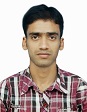 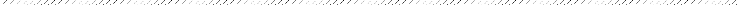 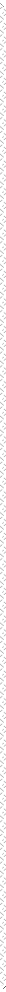 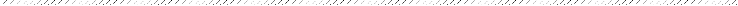 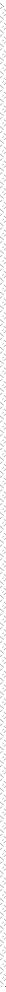  CURRICULUM VITAEName: BIPLAB MRIDHAContact No:+91 9046048670, Email Id: biplabmridha.jumet@gmail.com                                   WORK EXPERIENCE	                           EDUCATIONAL QUALIFICATIONS                                         COMPUTER SKILLS                                          PROJECTStudy of corrosion resistance properties of duplex stainless steel in pore solutions.	                                       INDUSTRIAL TRAININGDurgapur  Steel Plant (SAIL).	                                   SCHOLASTIC ACHIVEMENTRecipient of Free Studentship.Financial Assistance by Jadavpur University Alumni Association. Winner of Sub-Divisional Quiz Championship.                                         CONTACT  INFORMATIONDECLARATION:I do hereby declare that the above mentioned information is correct up to my knowledge and I bear the responsibility for the correctness of the above mentioned particulars.Place: Kharagpur, WB, INDIA.Date:                                                                                                             	Biplab MridhaCareer ObjectiveTo achieve the best position in an organization by achieving the organizational goal. Smart working and utilizing my knowledge & educational qualification working with committed & dedicated people for continuous growth.Name Of The Current Organization Name Of The Current Organization Rashmi Metaliks LimitedMonths Of ExperienceMonths Of Experience11 Months DesignationDesignationSenior Quality & Process Control EngineerJob ProfileHandling  of optical microscope, Universal Tensile Testing M/C, Brinell Hardness testing M/C   and Optical Spectra M/C.Job ProfileResponsible for providing feedback of product to manufacturing department and prevent outflow of defected products.Job ProfileConduct quality aspects analysis, safety control and implement strict adherence to safety measures & techniques, defects prevention and quality planning.Job ProfilePerform tensile testing and ensure percentage elongation greater than 12% .Job ProfilePrepares metallurgical samples, performs materials testing using laboratory equipment and creates formal lab reports.Job ProfileCommunicating to Works Manager regarding commitment problem, process delays and update status.Job ProfilePreparing and Maintaining of HT log sheet and ReportJob ProfileKnowledge of IS8329:2008, ISO2531:2009 (Ductile Iron Pipe).Doing documentations and Report as per IS 8329-2000, ISO 9001-2008.Job ProfileInspection & testing of incoming raw material.Job ProfileMonthly analysis on furnace performance and review.Monitoring and improving utilization percentage of Heat treatment furnace.Job ProfileEfficiently observe the process parameters for analysis of any defects in production, calculate the losses incurred due to any abnormality observed during continuous running of process equipments.Job ProfileHandling of the department activities. Root cause analysis of piping defects and their prevention.Job ProfileKnowledge of annealing heat treatment, Planning & organizing production schedulesManage man, material & machines to meet production schedules. Adhere to operating proceduresJob ProfilePlanning and executing of the Man power and Work Schedule.Job ProfileAble to minimize the generation of  RA and LDE pipes and to increase  the productivity of the Continuous  annealing furnace.Job ProfileTo maintain proper microstructures for getting higher percentage of elongation after annealing .Job ProfilePreventive shut down and break down maintenance of annealing furnaceJob ProfileAnalyzing root causes for Metallurgical issues related to heat treatment. Involving in new trails and case studies of metallurgical issues.Job ProfileBuild connection with IIT Kharagpur and CGCRI and other laboratories for different types of testing of Cement, Rubber Gasket, and Fire Bricks.ExaminationInstitutionBoardMarks(%)Madhyamik (Secondary)Thakurnagar High SchoolWBBSE86.75Higher Secondary (H.S.)Thakurnagar High SchoolWBCHSE70Name Of DegreeInstitutionYear Of PassingMarks(CGPA)B.E.(Metallurgical & Material Engg.)Jadavpur University20146.41Languages KnownC. C++Operating System KnownWindows XP, Windows 7, Windows 8, Ms office, Excel.AddressPresentRashmi metaliks ltd,Kharagpur, Paschim Medinipur, PIN-721304,WB,IndiaAddressPermanentVill-Chikanpara, PO-Thakurnagar,Dist-24 Pgs(N), PIN 743287, WB, IndiaContact No.+91 9046048670+91 9046048670E-mailbiplabmridha.jumet@gmail.combiplabmridha.jumet@gmail.com